Информационная газета Администрации Новомихайловского сельского поселения Монастырщинского района Смоленской области29.01.2020 года                                                  №1   (бесплатно)Тираж- 15 экземпляров Ответственный за выпуск - ст.инспектор Администрации Новомихайловского сельского поселения Калугина Н.Г.Учредитель - Совет депутатов Новомихайловского сельского поселения Монастырщинского района Смоленской областиИздатель: Администрации Новомихайловского сельского поселения Монастырщинского района Смоленской областиАдрес издателя: 216151, д.Михайловка ,Монастырщинского района Смоленской области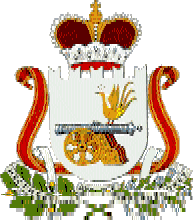 СОВЕТ ДЕПУТАТОВНОВОМИХАЙЛОВСКОГО СЕЛЬСКОГО ПОСЕЛЕНИЯМОНАСТЫРЩИНСКОГО РАЙОНАСМОЛЕНСКОЙ ОБЛАСТИР Е Ш Е Н И Еот 28 января 2021 года                   № 1О передаче Контрольно-ревизионной комиссии муниципального образования«Монастырщинский район» Смоленской областиполномочий Контрольно-ревизионной комиссииНовомихайловского сельского поселенияМонастырщинского района Смоленской областипо осуществлению внешнего муниципальногофинансового контроля на 2021 годРуководствуясь частью 11 статьи 3 Федерального закона от 7 февраля 2011 года № 6 ФЗ « Об общих принципах организации и деятельности контрольных счетных органов субъектов Российской Федерации и муниципальных образований», частью 7 статьи 34 Устава Новомихайловского сельского поселения Монастырщинского района Смоленской области, Совет депутатов Новомихайловского сельского поселения Монастырщинского района Смоленской области РЕШИЛ1. Передать Контрольно-ревизионной комиссии муниципального образования « Монастырщинский район» Смоленской области полномочия Контрольно-ревизионной комиссии Новомихайловского сельского поселения Монастырщинского района Смоленской области по осуществлению внешнего муниципального финансового контроля.2. Предоставить Главе муниципального образования Новомихайловского сельского поселения Монастырщинского района Смоленской области право подписать с Монастырщинским районным Советом депутатов  Смоленской области Соглашение о передаче Контрольно-ревизионной комиссии муниципального образования «Монастырщинский район» Смоленской области полномочий Контрольно-ревизионной комиссии Новомихайловского сельского поселения Монастырщинского района Смоленской области по осуществлению внешнего муниципального финансового контроля на период с 1 января 2021 года по 31 декабря 2021 года.    3.  Признать утратившим силу Решение Совета депутатов Новомихайловского сельского поселения Монастырщинского района Смоленской области от 15.01.2020 г. №2 «О передаче Контрольно-ревизионной комиссии Муниципального образования «Монастырщинский район» Смоленской области полномочий Контрольно-ревизионной комиссии Новомихайловского сельского поселения Монастырщинского района Смоленской области по осуществлению внешнего муниципального финансового контроля на 2020 год».    4. Опубликовать настоящее решение  в информационной газете Администрации Новомихайловского сельского поселения Монастырщинского района Смоленской области «Новомихайловский вестник» и разместить в информационно-телекоммуникационной сети « Интернет» на официальном сайте органов местного самоуправления Новомихайловского сельского поселения  Монастырщинского района Смоленской области.Глава муниципального образованияНовомихайловского сельского поселенияМонастырщинского районаСмоленской области                                                                                                                           С.В.Иванов                 